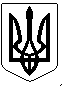                                                       УКРАЇНАПОГРЕБИЩЕНСЬКИЙ МІСЬКИЙ ГОЛОВАВІННИЦЬКОГО РАЙОНУ   ВІННИЦЬКОЇ ОБЛАСТІ                                              РОЗПОРЯДЖЕННЯ 15 березня 2021 р.       №49	 Про 8 сесію Погребищенської  міської ради  8 скликання            Керуючись статтями 26,42,46,59 Закону України «Про місцеве самоврядування в Україні», статтями 21,36,129 регламенту Погребищенської міської ради 8 скликання, затвердженого рішенням №3 1 сесії міської ради 8 скликання від 27 листопада 2020 року, рішенням 7 сесії міської ради  8 скликання від 11 березня 2021 року №2-7-8/289 «Про план роботи Погребищенської міської ради на 2021 рік»:Скликати 8 сесію Погребищенської міської ради 8 скликання 08 квітня 2021 року о 10.00 у великому залі засідань міської ради та затвердити її орієнтовний порядок денний (додається).Засідання усіх постійних комісій міської ради провести 19-31 березня 2021 року за окремими планами.На  пленарне  сесійне засідання   запрошуються  депутати   міської  ради, перший заступник та заступники міського голови, представники засобів масової інформації.Дане розпорядження оприлюднити згідно чинного законодавства.Контроль за виконанням розпорядження покласти на секретаря міської ради П.Шафранського.            Міський голова                           	С.ВОЛИНСЬКИЙ                                                                                                                    ЗАТВЕРДЖЕНО                                                                                           Розпорядження міського голови	                           15.03.2021 р. №49	                                      Орієнтовний порядок деннийсесії Погребищенської міської ради 8 скликання                                                               08 квітня 2021 року          1.Про інформацію начальника Погребищенського відділу Калинівської місцевої прокуратури радника юстиції Проця А.А. про результати діяльності на території громади шляхом надання узагальнених статистичних та аналітичних даних.           2. Про інформацію начальника сектору поліцейської діяльності №2 відділу поліції №4 Вінницького районного управління поліції ГУНП України у Вінницькій області капітана поліції Шеремети В.В. про діяльність у сфері охорони та захисту прав і свобод людини, протидії злочинності, забезпечення публічної безпеки і порядку на території громади.            3. Про внесення змін до  бюджету Погребищенської міської територіальної громади на 2021 рік.       Доп. Недошовенко О.В. – начальник фінансового управління.       Співдоп. Медик І.В. – голова постійної комісії з питань планування фінансів і бюджету, соціально-економіного розвитку територіальної громади.       4.Про затвердження Програми оздоровлення  та відпочинку дітей Погребищенської міської територіальної громади на 2021-2024 роки.     Доп. Галецька Р.В. – головний спеціаліст відділу освіти.     Співдоп.Гнатюк Т.В. – голова постійної комісії з питань освіти, культури і туризму, спорту, роботи з молоддю, охорони здоров»я, соціального захисту населення, роботи з ветеранами.        5. Про створення Центру надання адміністративних послуг Погребищенської міської ради.       Доп.Потучек-Запольський Є.М. – перший заступник міського голови.       Співдоп.Никитюк В.О. – голова постійної комісії з питань регламенту, депутатської діяльності і етики, гласності, адміністративного устрою, забезпечення законності, протидії корупції.     6.Про утворення виконавчого комітету Погребищенської міської ради.          Доп.Волинський С.О. – міський голова.     7. Про затвердження Положення про виконавчий комітет Погребищенської міської ради.    Доп.Волинський С.О. – міський голова.     8.Про затвердження керуючого справами (секретаря) виконавчого комітету Погребищенської  міської ради 8 скликання.    Доп.Волинський С.О. – міський голова.     9. Про затвердження персонального складу виконавчого комітету Погребищенської  міської ради.     Доп.Волинський С.О. – міський голова.10.Земельні питання.           Доп.Мельничук Д.М. – начальник відділу регулювання земельних відносин, охорони навколишнього природного середовища.          Співдоп. Лісовий О.Ю. – голова постійної комісії з питань сільськогосподарського виробництва, регулювання земельних відносин, охорони довкілля, раціонального використання надр.         11. Про затвердження на посади старост старостинських округів.      Доп.Волинський С.О. – міський голова.Секретар міської ради                                                         П. ШАФРАНСЬКИЙ